Об определении победителя конкурса на звание «Лучший орган территориального общественного самоуправления»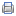 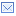 Совет Старонижестеблиевского сельского поселенияКрасноармейского районаРЕШЕНИЕ«14» 12 2016                                                                                           № 64        станица СтаронижестеблиевскаяОб определении победителя конкурса на звание«Лучший орган территориального общественного самоуправления»         В соответствии с постановлением законодательного Собрания Краснодарского края от 28 февраля 2007 года № 2936-П «О краевом конкурсе на звание «Лучший орган территориального общественного самоуправления», Совет Старонижестеблиевского сельского поселения Красноармейского района р е ш и л:         1. Признать победителем конкурса на звание «Лучший орган территориального общественного самоуправления»  квартальный комитет № 2, председатель квартального комитета – Чигрин Елена Алексеевна.         2. Настоящее решение обнародовать в установленном  порядке.         3. Контроль за выполнением настоящего решения возложить на  постоянную комиссию по законности, правопорядку, охране прав и свобод граждан и вопросам казачества (Гирька).         4. Настоящее решение вступает в силу со дня его принятия.Председатель СоветаСтаронижестеблиевскогосельского поселенияКрасноармейского района                                                  Т.В. Дьяченко